Nomor :  09/488/Peng-Und/I/2019Perihal :  Pengumuman dan Undangan  Diberitahukan kepada seluruh mahasiswa Program MM-UMB, bahwa sesuai jadwal di bawah ini akan dilaksanakan Seminar Hasil Tesis, maka  mahasiswa yang bersangkutan mengundang para mahasiswa untuk hadir sebagai peserta.Demikian pengumuman dan undangan ini, untuk diperhatikan dan diindahkan sebagaimana mestinya. Terima kasih.	Dikeluarkan di	:  Jakarta	Padatanggal	:  Ketua Program Studi Magister ManajemenTtd	
Dr. Aty Herawati, M.Si., CFRM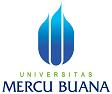 PENGUMUMAN JADWAL SEMINAR HASIL TESISPROGRAM STUDI MAGISTER MANAJEMENPROGRAM PASCASARJANAQNO.HARI, TGL.JAMN.I.M.N A M ADOSEN PEMBIMBINGDOSEN PENELAAHKON-SEN-TRASITEMPAT/ RUANG01rabu, 16 Januari 2019 Pkl 13.0055116120007waluyo hari sulistiyoP1: Dr. Aty Herawati, M.Si.P2. Dr. Hakiman, MMMKUKampus A Meruya Tower 40802rabu, 16 Januari 2019 Pkl 14.0055116120115MulkanP1: Dr. Aty Herawati, M.Si.P2. Dr. Hakiman, MMMKUKampus A Meruya Tower 40803rabu, 16 Januari 2019 Pkl 15.0055116120039Afit TrionoP1: Dr. Aty Herawati, M.Si.P2. Dr. Hakiman, MMMKUKampus A Meruya Tower 40804rabu, 16 Januari 2019 Pkl 16.0055116120062Juliasdi SaputraP1: Dr. Hakiman, MMP2. Dr. Aty Herawati, M.Si.MKUKampus A Meruya Tower 408